Zurigo, 31.03.2022Comunicato stampaDimensioni: 7’360 caratteri, testo incl. Lead e spazi, senza titolo, riquadro «Energia legno Svizzera» e didascalia immaginiTitoloEnergia del legno: trasparenza di approvvigionamento e prezzi stabiliI prezzi dell’energia stanno salendo in modo massiccio. I costi di riscaldamento per un appartamento riscaldato a gas o a nafta aumentano di alcune centinaia di franchi per stagione invernale. Chi ha la fortuna o la lungimiranza di abitare in una casa riscaldata con legna in pezzi o cippato, è meno colpito da questa tendenza. Infatti, i prezzi della legna da energia sono incredibilmente stabili.La svolta energetica è una buona cosa. Ci libera dalla morsa delle energie fossili e crea un approvvigionamento energetico indipendente, sicuro, affidabile e ancora più rispettoso del clima. Purtroppo da anni in Svizzera essa procede solo in modo esitante, in quanto ci siamo abituati alle economiche e apparentemente infinite energie fossili. Non potevamo immaginare che qualcosa sarebbe cambiato. Purtroppo finora la politica ha frenato una conversione rapida del nostro approvvigionamento energetico con le energie indigene e rinnovabili. Improvvisamente, però, è accaduto l’impensabile: la Russia ha iniziato una guerra contro l’Ucraina. La Russia è il più importante fornitore di petrolio e gas di alcune Nazioni europee. Adesso i prezzi per le energie fossili sono esplosi di trenta, cinquanta e forse presto più del cento percento.Meno energia fossile significa più stabilitàÈ giunta l’ora delle energie indigene? Oppure i suoi promotori faranno l’errore di puntare su rapidi guadagni e aumenteranno a loro volta i prezzi? «Sarebbe un errore enorme e inoltre non è assolutamente possibile!» replica deciso Kuno Moser, forestale responsabile del Patriziato di Bienne. Moser rifornisce annualmente sei centrali di riscaldamento a legna con circa 7'000 metri cubi di cippato, tendenza all’aumento. «Per la maggior parte dei riscaldamenti a cippato i prezzi della legna da energia sono regolati da contratti. Non si può dunque contrattare come uno sceicco o un oligarca. E non è neanche quello che vogliamo! Continuiamo ad essere partner affidabili. Ciò rafforza la nostra posizione, rappresenta la base per una crescita sana del nostro mercato e garantisce prezzi giusti per entrambe le parti.»Oltre al cippato, il Patriziato di Bienne offre anche legna in pezzi per stufe e caminetti. «Per molti anni il prezzo della legna da energia è rimasto molto basso. Si paragonavano i nostri prezzi con quelli del legno importato dall’Europa dell’est. Non riuscivamo neanche a coprire i costi della preparazione del legname. Lo scorso anno abbiamo aumentato leggermente i prezzi e i clienti si dimostrano sempre più comprensivi. I nostri prezzi sono ampiamente indipendenti dall’arbitrarietà di fornitori non democratici. Il nostro obiettivo è innanzitutto la copertura dei costi e poi il raggiungimento di un contributo di copertura che ci permette di effettuare degli investimenti nella preparazione razionale della legna da energia. Ciò che è nell’interesse di tutti gli attori coinvolti.», afferma Kuno Moser.Sicurezza e stabilità prima di tuttoCon questa filosofia il Patriziato di Bienne è in ottima compagnia. Da un piccolo sondaggio svolto a circa mezza dozzina di fornitori di legna da energia, infatti, emerge la stessa dichiarazione. Inoltre, si nota un trend della legna in pezzi legato alla pandemia da coronavirus: negli ultimi due anni le persone erano più spesso a casa e hanno ripreso ad utilizzare regolarmente i loro impianti a combustione domestici. Di conseguenza la domanda di legna in pezzi è aumentata. Singoli fornitori hanno riscontrato difficoltà nel riuscire a fornire la quantità richiesta di ciocchi essiccati e hanno dunque provveduto ad ampliare le loro scorte. Siccome oggi essi possono pagare ai proprietari di bosco prezzi leggermente più alti, hanno ottenuto le quantità desiderate senza troppe difficoltà. Negli ultimi 20-30 anni, in particolare nei boschi privati, che in Svizzera appartengono a quasi 250’000(!) proprietari, le riserve di legna sono aumentate vista la mancanza di utilizzo a causa dei prezzi bassi. All’insegna del motto «dalla regione – per la regione» si possono dunque utilizzare ancora grandi quantità aggiuntive di legna da energia. Attori locali e regionali come aziende forestali o ditte private, conoscono le peculiarità delle loro zone. Una buona base di fiducia e la prossimità tra domanda e offerta sono garanti per un approvvigionamento affidabile con la quantità e gli assortimenti di legna desiderati.Un indice e contratti garantiscono prezzi stabiliUn’ulteriore garanzia per una politica dei prezzi ragionevole sono i contratti, tramite i quali sono regolati i prezzi della maggior parte dei grandi impianti di riscaldamento a legna con rete di teleriscaldamento per l’approvvigionamento di più edifici o di interi quartieri. Tipicamente il prezzo che si paga per il calore dalla legna è composto da diversi elementi. In primo luogo dal costo di allacciamento, che viene pagato una sola volta quando si collega il proprio stabile alla rete del calore. Secondariamente, dal prezzo di base, ovvero una somma per chilowatt (kW) di potenza allacciata. Infine dal prezzo di lavoro, cioè una somma per unità energetica ricevuta (chilowattora kWh). Questa composizione ha il grande vantaggio che eventuali variazioni del prezzo del legname si ripercuotono unicamente su una parte dell’intero prezzo del calore da pagare, ossia solo sul prezzo di lavoro.Un altro importante fattore per impedire indesiderati sbalzi dei prezzi è l’indicizzazione del prezzo del cippato di Energia legno Svizzera, il quale in molti casi serve come base per la proposta di determinazione del prezzo. L’indice viene aggiornato ogni due mesi e considera diversi indici dell’Ufficio federale di statistica, come ad esempio il prezzo della legna da energia per la produzione del cippato, l'indice nazionale dei prezzi al consumo, i prezzi delle macchine agricole e altri. La straordinaria stabilità dei prezzi del cippato si riflette nel fatto che da dicembre 2005 lo stato dell’indice è aumentato da un valore di 100,0 ad appena 117,1 ad ottobre 2021. (Link: Indicizzazione prezzo cippato)La legna da energia proveniente dal bosco rimane affidabilePer far sì che l’energia del legno rimanga calcolabile anche in futuro, è importante conoscere le sue possibilità ed i suoi limiti. Andreas Keel, Direttore di Energia legno Svizzera puntualizza: «L’energia del legno è una giocatrice abile ed affidabile nel mercato energetico svizzero. Essa viene prodotta ed utilizzata da moltissimi attori in modo decentralizzato e non è oggetto di speculazioni selvagge. La sua quantità può ancora venir sensibilmente aumentata senza sovrasfruttare il bosco. Il potenziale attualmente liberamente utilizzabile permette un aumento stimato tra il 35 e il 50% circa rispetto alla quantità utilizzata oggi. Non molto di più. Ciò significa che dobbiamo trattare con cura la risorsa legno e pensare bene quali ambiti di utilizzo vogliamo promuovere attivamente e su quali invece vogliamo mollare la presa. In questo contesto Energia legno Svizzera può e vuole assumere un ruolo di coordinamento. Aspiriamo alla trasparenza di approvvigionamento, che si traduce in chiarezza e sicurezza sia per i produttori che per gli acquirenti di legna da energia. In questo modo garantiamo che l’energia del legno è e rimane un pilastro importante di un approvvigionamento diversificato, affidabile e conveniente del nostro Paese con energie indigene e rinnovabili».Energia legno SvizzeraDal 1979 l’Associazione di categoria Energia legno Svizzera gestisce un servizio professionale di consulenza ed informazione e si impegna nei confronti delle autorità e degli organi decisionali per un maggiore utilizzo del “calore dal bosco”. www.energia-legno.chAutore:	Contatto Svizzera italiana:Christoph Rutschmann	Claudio Caccia, responsabile Svizzera italianaSu incarico di Energia legno Svizzera	Energia legno SvizzeraNeugasse 10	Al Stradón 318005 Zürich	6670 AvegnoTel. 044 250 88 11	Tel. 091 796 36 03info@holzenergie.ch	info@energia-legno.ch Immagini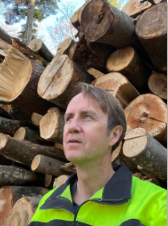 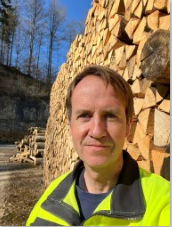 Didascalia:Kuno Moser, Patriziato di Bienne: rifornimento di legna da energia affidabile e dal prezzo stabileQuelle: 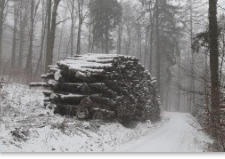 Didascalia:Nel freddo viene immagazzinato il calore: la legna da energia proveniente dal bosco vanta un prezzo stabileFonte: Energia legno Svizzera, Christoph Rutschmann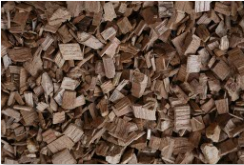 Didascalia:Trasparenza di approvvigionamento: cippato dal boscoFonte: Energia legno Svizzera, Christoph Rutschmann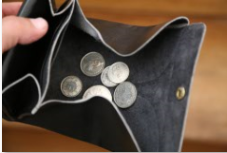 Didascalia:Improvvisamente costoso: riscaldare con le energie fossili svuota il borsellinoFonte: Energia legno Svizzera, Christoph Rutschmann 